Service Description:At-risk teens and their parents work cooperatively with service providers to reduce challenging behaviors before the teen needs child welfare and/or juvenile justice intervention. The program provides: Youth and family assessments.Functional Family Therapy based on individual needs.Links to community services such as mentoring, after-school programs, and parenting resources.Youth groups and parent support groups twice a month.Case management for 3 to 6 months.Who Qualifies:Families of youth ages 10 to 17 who live at home and have committed a juvenile status offense (for example: running away, truancy, curfew violation, or extreme disobedience).  Families of youth in foster care or kinship care do not qualify.Provider/Period of Service:DC Department of Human Services; December 2015-December 2016Referral Process: Social worker makes the referral by contacting PASS workers Eddie Lindler or Brendalan Jackson at 202-698-4334.PASS worker determines if referral is accepted or denied.If accepted, PASS worker contacts the family to assess their needs. If CFSA and PASS are both involved with the family, PASS will contact the social worker to schedule a joint home visit and discuss the role of each worker to avoid duplication of efforts. For More Information:Email dhs.pass@dc.gov, call 202-698-4334, or fax 202-478-5747.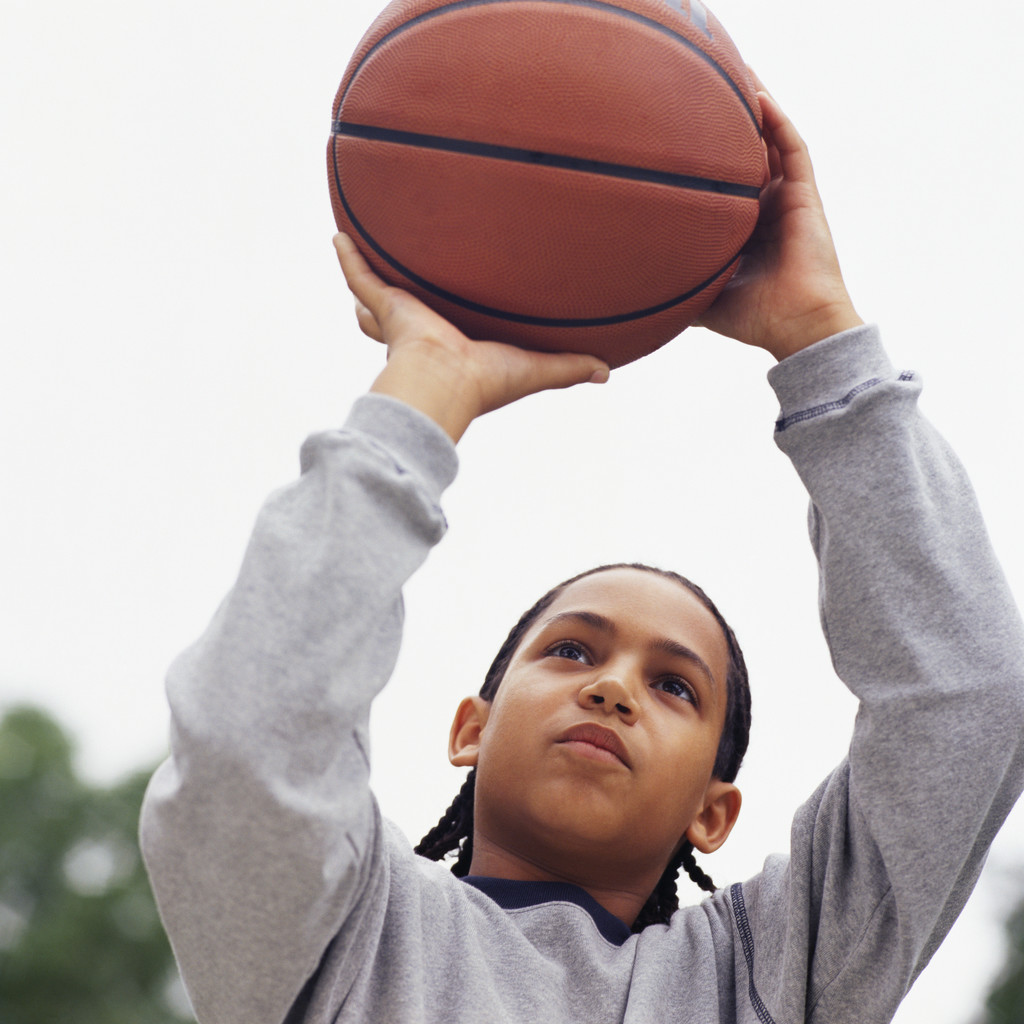 Parent and Adolescent Support Services (PASS)Intent:At-risk teens can get services and supports to correct challenging behaviors before they need child welfare and/or juvenile justice intervention.